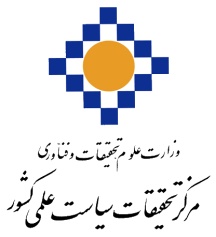 صورت‌جلسة ..................صورت‌جلسة ..................صورت‌جلسة ..................صورت‌جلسة ..................صورت‌جلسة ..................صورت‌جلسة ..................صورت‌جلسة ..................صورت‌جلسة ..................صورت‌جلسة ..................صورت‌جلسة ..................صورت‌جلسة ..................صورت‌جلسة ..................صورت‌جلسة ..................صورت‌جلسة ..................شناسه	1395۰۳۰۰۳/2230۱شناسه	1395۰۳۰۰۳/2230۱شناسه	1395۰۳۰۰۳/2230۱شناسه	1395۰۳۰۰۳/2230۱شناسه	1395۰۳۰۰۳/2230۱شناسه	1395۰۳۰۰۳/2230۱شناسه	1395۰۳۰۰۳/2230۱شناسه	1395۰۳۰۰۳/2230۱شناسه	1395۰۳۰۰۳/2230۱شناسه	1395۰۳۰۰۳/2230۱شناسه	1395۰۳۰۰۳/2230۱شناسه	1395۰۳۰۰۳/2230۱شناسه	1395۰۳۰۰۳/2230۱شناسه	1395۰۳۰۰۳/2230۱شمارة دبيرخانهشمارة دبيرخانهشمارة دبيرخانهتاريخ دبيرخانهتاريخ دبيرخانهتاريخ دبيرخانهشمارهشمارهتعداد صفحهتعداد صفحهتعداد صفحهپيوستپيوستدارد   ندارد تاريختاريخشروعشروعپايانپاياننام و نام خانوادگی اعضاي حاضر (دیرکرد به دقیقه)نام و نام خانوادگی اعضاي حاضر (دیرکرد به دقیقه)نام و نام خانوادگی اعضاي حاضر (دیرکرد به دقیقه)نام و نام خانوادگی اعضاي غايب (موجه/ ناموجه)نام و نام خانوادگی اعضاي غايب (موجه/ ناموجه)نام و نام خانوادگی اعضاي غايب (موجه/ ناموجه)نام و نام خانوادگی اعضاي غايب (موجه/ ناموجه)نام و نام خانوادگی اعضاي غايب (موجه/ ناموجه)نام و نام خانوادگی اعضاي غايب (موجه/ ناموجه)نام و نام خانوادگی اعضاي غايب (موجه/ ناموجه)نام و نام خانوادگی اعضاي غايب (موجه/ ناموجه)نام و نام خانوادگی اعضاي غايب (موجه/ ناموجه)نام و نام خانوادگی مهمان(ان)نام و نام خانوادگی مهمان(ان)نام و نام خانوادگی مهمان(ان)نام و نام خانوادگی مهمان(ان)نام و نام خانوادگی مهمان(ان)---------------------------رئیس جلسهدبیر جلسهدبیر جلسهدبیر جلسهمحل برگزاریدستور جلسه مصوبات جلسهنام و نام خانوادگی و امضای اعضای حاضر نام و نام خانوادگی و امضای اعضای حاضر نام و نام خانوادگی و امضای اعضای حاضر نام و نام خانوادگی و امضای اعضای حاضر نام و نام خانوادگی و امضای اعضای حاضر نام و نام خانوادگی و امضای اعضای حاضر نام و نام خانوادگی و امضای اعضای حاضر نام و نام خانوادگی و امضای اعضای حاضر نام و نام خانوادگی و امضای اعضای حاضر نام و نام خانوادگی و امضای اعضای حاضر نام و نام خانوادگی و امضای اعضای حاضر نام و نام خانوادگی و امضای اعضای حاضر نام و نام خانوادگی و امضای اعضای حاضر نام و نام خانوادگی و امضای اعضای حاضر نام و نام خانوادگی و امضای اعضای حاضر نام و نام خانوادگی و امضای اعضای حاضر نام و نام خانوادگی و امضای اعضای حاضر امضاءامضاءامضاءامضاءامضاءامضاءامضاءامضاءامضاءامضاءامضاءامضاءامضاءامضاءامضاءامضاءامضاءآقای ناصرعلی عظیمیآقای ناصرعلی عظیمیآقای مهدی نصیریآقای مهدی نصیریآقای محمد داوریآقای محمد داوریآقای محمد داوریآقای محمد داوریآقای محمد داوریسرکار خانم نجفی خواهسرکار خانم نجفی خواهسرکار خانم نجفی خواهسرکار خانم نجفی خواهنام و نام خانوادگینام و نام خانوادگینام و نام خانوادگینام و نام خانوادگی